College Packing List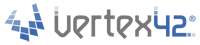 ClothingClothingMiscellaneousMiscellaneousMoneyMoneyCasual shirts/T-shirtsAlarm clockWallet/PurseCasual pants/ShortsEarplugsDebit card/Credit cardDress shirts/Dress pantsBatteriesCashPajamas/Robe/SlippersUmbrellaCheckbookSweatersDuct TapeUnderwearJournalLaundryLaundrySocksFanLaundry bagCasual shoes/SandalsDesk lampDetergentDress shoesBooksStain removerHats/Scarves/GlovesPicturesFabric Softener/Dryer SheetsBeltsMovies/TVHangersJackets/Coats/SweatersBoard games/CardsSewing kitSwimwearMemo board/Erasable markersMemo board/Erasable markersIron/Ironing boardWorkout clothes/shoesPlants/FlowersSuitsJewelry/AccessoriesDocumentationDocumentationSport CoatsDriver’s licenseTies/SuspendersRegistration informationSkirts/DressesToiletriesToiletriesSocial Security cardBrasToothbrush/ToothpasteBirth certificateGirdle/Bodysuit/SlipDental floss/PicksStudent IDNylonsMouthwashFinancial Aid formsGlasses/Contacts/SolutionElectronicsElectronicsQ-Tips/Cotton BallsBeddingBeddingCellphone and accessoriesTweezers/nail clippersPillow/Pillowcase  - charger, Bluetooth, caseDeodorantSheetsCamera and accessoriesShampoo & ConditionerBlanket  - charger, film/chipSoap/Body WashMattress padLaptop and accessoriesWashcloths/Towels  - charger, extra battery, caseBrush/CombSchool SuppliesSchool SuppliesDVD Player/DVDsGel/Hairspray/Hair ProductsBackpackiPod/Music player/StereoMirrorCalculatorTissuesStudent CalendarLotion/LipbalmEnvelopesKitchenKitchenToilet paperPens/Pencils/MarkersPlatesRazor/Shave Gel/AftershaveIndex cardsCupsCologneFolders Forks/Knives/SpoonsCosmeticsLabelsMicrowave/ToasterFacial cleanserNotebooksCan openerPads/Tampons/PantilinersPost-it notesPots/PansCurling Iron/Flat IronRulerOven mittBlow dryer/DiffuserScissorsPizza cutter/Cheese graterHair AccessoriesRubber bandsSpatula/WiskRazor/Shave gelPerfume